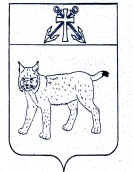 АДМИНИСТРАЦИЯ УСТЬ-КУБИНСКОГОМУНИЦИПАЛЬНОГО ОКРУГАПОСТАНОВЛЕНИЕс. Устьеот 31.01.2023                                                                                                   № 171                                                                                                                    О признании утратившими силу некоторых постановлений администрации района	В соответствии со ст. 42 Устава округа администрация округаПОСТАНОВЛЯЕТ:	1. Признать утратившим силу следующие постановления администрации района:	-от 3 апреля 2012 года № 336 «Об утверждении административного регламента предоставления муниципальной услуги «Предоставление информации о порядке предоставления жилищно-коммунальных услуг населению»;	-от 1 марта 2013 года № 170 «О внесении изменений в постановление администрации района от 03.04.2012 № 336»;	-от 6 октября 2014 года № 991 «Об утверждении административного регламента по предоставлению муниципальной услуги по образованию земельных участков из земельных участков, находящихся в муниципальной собственности»;	-от 24 декабря 2014 года № 1306 «Об утверждении административного регламента по предоставлению муниципальной услуги по государственной регистрации заявлений о проведении общественной экологической экспертизы».	-от 25 мая 2015 года № 506 «О внесении изменений в постановление администрации района от 24.12.2014 № 1306»;-от 30 июля 2015 года № 691 «О внесении изменений в постановление администрации района от 24.12.2014 № 1306»;-от 31 октября 2016 года № 1030 «О внесении изменений в постановление администрации района от 24.12.2014 № 1306»;-от 12 декабря 2016 года № 1154 «О внесении изменений в постановление администрации района от 24.12.2014 № 1306»;-от 24 декабря 2014 года № 1313 «Об утверждении административного регламента по предоставлению муниципальной услуги по согласованию специально установленных мест в границах полосы отвода автомобильной дороги общего пользования местного значения вне границ населенных пунктов в границах района для выпаса животных, а так же мест прогона животных через автомобильные дороги общего пользования местного значения вне границ населенных пунктов в границах района»;-от 22 марта 2016 года № 271 «О внесении изменений в постановление администрации района от 24.12.2014 № 1313»;-от 12 декабря 2016 года № 1152 «О внесении изменений в постановление администрации района от 24.12.2014 № 1313»;-от 3 февраля 2017 года № 94 «О внесении изменений в постановление администрации района от 24.12.2014 № 1313»;-от 24 декабря 2014 года № 1321 «Об утверждении административного регламента по предоставлению муниципальной услуги по оформлению охранного обязательства собственника (пользователя) объекта культурного наследия местного (муниципального) значения»;-от 25 июля 2016 года № 671 «Об утверждении административного регламента предоставления муниципальной услуги по аккредитации журналистов в органах местного самоуправления»;-от 21 сентября 2016 года № 860 «Об утверждении административного регламента предоставления муниципальной услуги по установлению придорожных полос частных автомобильных дорог или об изменении границ таких придорожных полос в отношении частных автомобильных дорог на территории района»;-от 12 декабря 2016 года № 1159 «О внесении изменений в постановление администрации района от 21.09.2016 № 860»;-от 2 мая 2017 года № 423 «Об утверждении административного регламента предоставления муниципальной услуги по информационному обеспечению пользователей автомобильными дорогами общего пользования местного значения Усть-Кубинского муниципального района»;	2. Настоящее постановление вступает в силу со дня его подписания.Глава округа                                                                                                    И.В. Быков